ΙΕΡΑ ΜΗΤΡΟΠΟΛΗ ΝΕΑΠΟΛΕΩΣ ΙΕΡΟΣ ΝΑΟΣ ΑΓΙΟΥ ΠΟΛΥΚΑΡΠΟΥ ΜΕΝΕΜΕΝΗΣ---                Λατρευτικο προγραμα         Αγιας & Μεγαλης  εβδομαδας 2024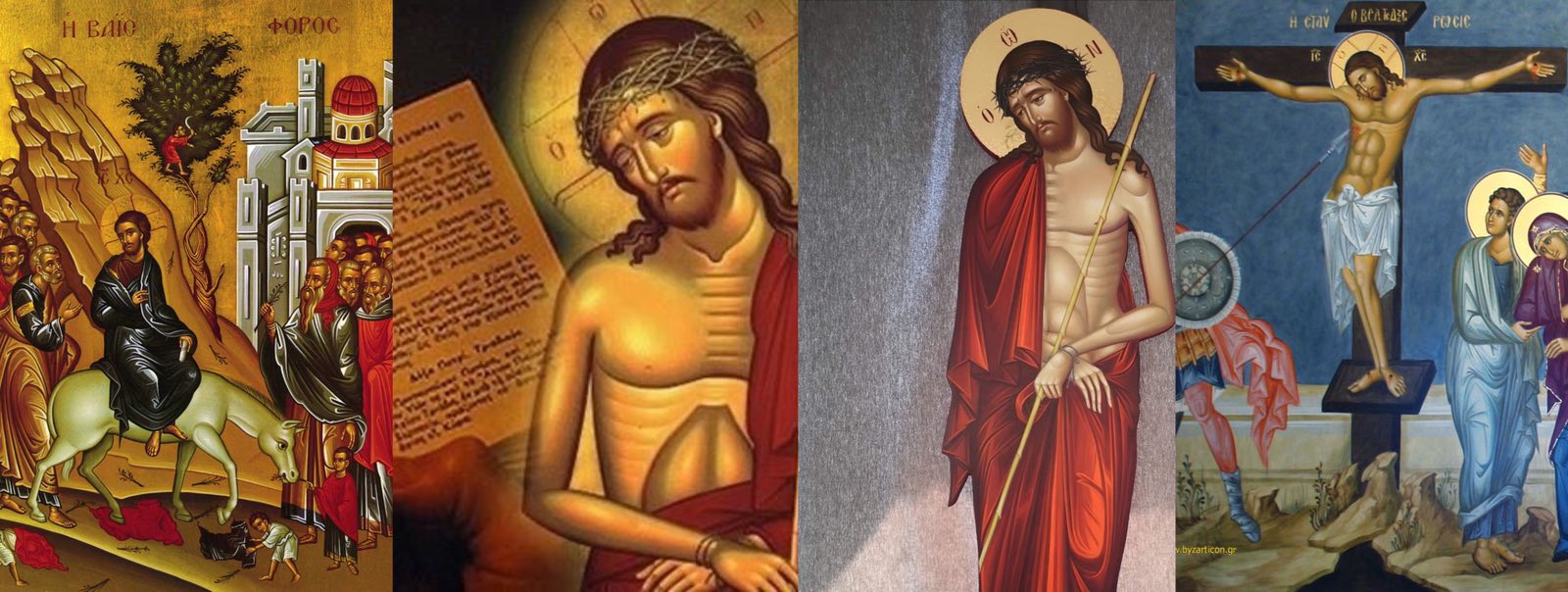 ( 27/4/2024)         Σάββατο του Λάζαρου όρθρος - Θεία Λειτουργία ώρα 7.30πμ   (28/4/2024 ) : Κυριακή των Βαΐων   ώρα 7.00πμ   Όρθρος  - Θεία Λειτουργία  ώρα 7.00πμ                           :  Κυριακή     ώρα 7.30μμ ( Ακολουθία του Νυμφίου ) ( 29/4/2024 )     :  Μεγάλη  Δευτέρα    ώρα 7.30μμ ( Ακολουθία Νυμφίου )( 30/4/2024 )    :  Μεγάλη Τρίτη         ώρα  7.30μμ ( Ακολουθία Νυμφίου – Τροπάριο Κασσιανής )( 1/5/2024 )     : Μεγάλη Τετάρτη    ώρα 6.30μμ ( Ακολουθία του Ιερού Νιπτήρος & το Μυστήριο του Ιερού Ευχελαίου ) ( 2/5/2024 )    : Μεγάλη  Πέμπτη  ώρα 7.00πμ  Εσπερινός – Θεία Λειτουργία Μεγάλου Βασιλείου ( Μυστικός Δείπνος )                       : Μεγάλη Πέμπτη ώρα 7.00μμ  Ακολουθία Των Αγίων Παθών ( Σταύρωση)( 3/5/2024 )   : Μεγάλη Παρασκευή ώρα 8.00πμ   Μεγάλες Βασιλικές Ώρες  - Εσπερινός Αποκαθήλωσης .             Ακολουθία του  Επιταφίου Θρήνου ώρα 7.00μμ – Έξοδος επιταφίου ώρα 9.00μμ ( 4/5/2024 ) Μεγάλο Σάββατο ώρα 7.30πμ  Εσπερινός & Θεία Λειτουργία Μεγάλου Βασιλείου 		ΥΠΟΔΟΧΗ ΤΟΥ  ΑΓΙΟΥ ΦΩΤΌΣ   ώρα 10.50μμ                           Αναστάσιμος Κανόνας  ώρα 11.00μμ  ΧΡΙΣΤΟΣ  ΑΝΕΣΤΗ   ώρα 00.00πμ    -   Πρώτη  Αναστάσιμη Θεία      Λειτουργία ώρα 12.15πμΔΙΑΚΑΙΝΗΣΙΜΟΣ  ΕΒΔΟΜΑΔΑ  ( 6/5/2024 ) Δευτέρα της Διακαινησίμου εορτή Αγίου Γεωργίου ωρα 7.30πμ Θεία Λειτουργία ( 7/5/2024 ) Τρίτη της Διακαινησίμου εορτή Αγίου Ραφαήλ ώρα 7.30πμ Θεία Λειτουργία ( 12/5/2024 )   Κυριακή του Θωμά   Θεία Λειτουργία ώρα 7.30πμ Σημείωση Κατά την διάρκεια αυτής της Μεγάλης Περιόδου δεν Τελούνται Μνημόσυνα από το Σάββατο του Λαζάρου ως την Κυριακή του Θωμά .Την Μεγάλη Πέμπτη το βράδυ μετά το πέρας της ακολουθίας ο Ιερός Ναός θα παραμείνει ανοιχτός όλη την Νύχτα .  Μπορείτε να προσφέρετε την αγάπη σας για τα λουλούδια του επιταφίου στο γραφείο του Ναού , στους επιτρόπους ή στο κουτί ΚΑΛΟ  ΠΑΣΧΑ